EDGEWOOD HIGH SCHOOL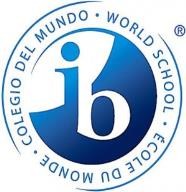 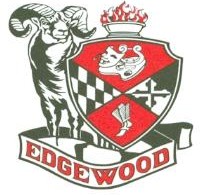 2415 WILLOUGHBY BEACH ROAD EDGEWOOD, MARYLAND  21040GSIB Admissions Policy 2020This policy was created during the beginning of the 2019-2020 school year and was reviewed July 2020 before entering our 2020-2021 Self Study year.  It began with a committee of the IB Coordinator, faculty, students, the Global Studies International Baccalaureate parent committee, the Magnet Coordinator of Harford County Public Schools, and administrators who met to discuss the admissions policy for the Global Studies and International Baccalaureate Program at Edgewood High School.  A draft of the full policy was shared to all involved parties for feedback, and then revised. The updated policy exists on our school website https://edhs.ss18.sharpschool.com/ under Academics --> Global Studies and International Baccalaureate --> Content --> GSIB policies. The IB Diploma Program at Edgewood High School offers the Diploma Program for grades 11 and 12 and offers opportunities for both Diploma and Course Candidates. The admission policy to the Diploma Program addresses both internal and external candidates. Internal candidates are either 8th grade students applying for the program in the Harford County Public School District or are 9th or 10th grade students currently enrolled at Edgewood High School but are not in the Global Studies International Baccalaureate Magnet Program. External candidates are either 8th grade students applying to the program from surrounding districts, private schools, parochial schools, or home-schools, or they are candidates that are transferring into our Global Studies International Baccalaureate Magnet Program from another similar international Diploma Program. All students that are accepted into the International Baccalaureate program at Edgewood High School are automatically enrolled DP candidates. If at any point they wish to change to a Course candidate, a meeting must take place with the DP Coordinator, the student, the parent, and the GSIB counselor to ensure the best success for the student.At Edgewood High School, we value the opportunity for all students to receive college experience at the High School level and therefore allow multiple points of entry to the Diploma Program. As such, 11th and 12th grade students at Edgewood High School, who are not part of the International Baccalaureate Program, can take up to two courses per year as Course Candidates.* Furthermore, because Edgewood High School understands the demand of the Diploma Program, and wants to ensure that students are adequately prepared to begin the program, we have created Global Studies courses that students who are accepted into the Global Studies International Baccalaureate Magnet Program will take during their 9th and 10th grade years, which are vertically aligned to the Diploma Program courses they will take when they officially begin the program in their 11th grade year.Because we have limited space available for each incoming cohort, we can only accept 50-60 students per year into the Global Studies and International Baccalaureate Program. This admissions process looks at a multitude of indicators. However, it is important to note that this process ensures that economic background cultural background, and previous educational experiences do not serve as a barrier for groups that have been historically under-represented. The admission process is outlined below.Internal AdmissionCompletion of the Harford County Public Schools online application for Magnet Programs. This includes three teacher endorsements from candidates’ current Math, Science, and English teachers, an activity list, and an essay in which the applicant explains why they would like to join the program. Edgewood High School will also receive transcripts including the candidates’ GPA, PARCC Math and English Scores, and Lexile Scores.The DP Coordinator will review the application for the candidates’ GPA, PARCC Math and English Scores, Lexile Scores, teacher endorsements, and activity lists.An essay committee, which is devised of DP teachers, will read the candidates’ essays and score the essays on a rubric based on ideas, organization and conventions, voice, word choice, and sentence fluency. Candidates will then be selected based off their scores from their online application, to take a test for the second part of the application process. This test consists of questions from each core content area to gauge general understanding. The DP Coordinator will use a scoring rubric to determine acceptance into the program based off the admission requirements and the test stated above and can determine a minimum rubric score that will serve as a cut score for admissions. 9th and 10th grade candidates are also required to submit a writing portfolio as well as meet pre-requisite science and math courses. These courses in 9th grade are Biology, Government, English 9, Algebra II and Geometry, a Fine Art credit, and Physical Education and Health. For current 10th graders applying to be part of the Magnet Program entering as a Junior, they would need to have completed all 9th grade Pre-Requisite courses as well as Chemistry and Physics or Integrated Physics and Chemistry and Earth Environmental Systems, English 10, World History, Trigonometry, a World Language credit, and a Tech credit.No official decision on an application will be given until all relevant documents have been received by Edgewood High School.Applicants and families will be notified by the Diploma Program Coordinator on the admission decision via email.Any student who does not meet the basic requirements listed may be considered based on the sole discretion of the Diploma Coordinator and the Head of School/ Principal.* These students are not allowed to participate in CAS, TOK, or the EE.External AdmissionCompletion of the Harford County Public Schools online application for Magnet Program as an Out of District candidate. This includes three teacher endorsements from candidates’ current Math, Science, and English teachers, an activity list, and an essay in which the applicant explains why they would like to join the program. The candidate is responsible to email or fax transcripts including the candidates’ GPA, grades, and standardized test scores.The DP Coordinator will review the application for the candidates’ standardized test scores, GPA, grades, teacher endorsements, and activity lists.An essay committee, which is devised of DP teachers, will read the candidates’ essays and score the essays on a rubric based on ideas, organization and conventions, voice, word choice, and sentence fluency. Candidates will then be selected based on their scores from their online application, to take a test for the second part of the application process. This test consists of questions from each core content area to gauge general understanding. The DP Coordinator will use a scoring rubric to determine acceptance into the program based on the admission requirements and the test stated above. Transfer candidates from an International Baccalaureate World School that contains the Diploma Program will automatically be accepted but must meet with the International Baccalaureate school counselor and the Diploma Program Coordinator to ensure a smooth transition by determining the transferring of credits and a school schedule that will meet the DP requirements.No official decision on an application will be given until all relevant documents have been received by Edgewood High School.Applicants and families will be notified by the Diploma Program Coordinator on the admission decision via email.Any student who does not meet the basic requirements listed may be considered based on the sole discretion of the Diploma Coordinator and the Head of School/ Principal.The Diploma Programme: From principles to practices was consulted in the construction of this policy. [Accessed 10 July 2020]This policy will be reviewed annually by the School Performance and Achievement Plan Team This is…We are…I AM EDGEWOOD